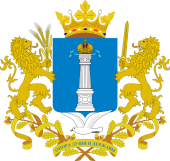 МИНИСТЕРСТВО ИМУЩЕСТВЕННЫХ ОТНОШЕНИЙ
И АРХИТЕКТУРЫ УЛЬЯНОВСКОЙ ОБЛАСТИП Р И К А З2 сентября 2022 г.          							                 № 227-прЭкз  № __Об утверждении Административного регламента предоставления государственной услуги «Выдача разрешений на ввод объектовв эксплуатацию при осуществлении строительства, реконструкции объектов капитального строительства на земельных участках, расположенных на территориях двух и более муниципальных образований (муниципальных районов, городских округов) Ульяновской области»В соответствии со статьёй 55 Градостроительного кодекса Российской Федерации, п р и к а з ы в а ю:1. Утвердить прилагаемый Административный регламент предоставления государственной услуги «Выдача разрешений на ввод объектов в эксплуатацию при осуществлении строительства, реконструкции объектов капитального строительства на земельных участках, расположенных на территориях двух
и более муниципальных образований (муниципальных районов, городских округов) Ульяновской области» в новой редакции.2. Признать утратившим силу приказ Министерства строительства
и архитектуры Ульяновской области от 13.09.2021 № 174-пр «Об утверждении Административного регламента предоставления государственной услуги «Выдача разрешений на ввод объектов в эксплуатацию при осуществлении строительства, реконструкции объектов капитального строительства
на земельных участках, расположенных на территориях двух и более муниципальных образований (муниципальных районов, городских округов) Ульяновской области».Министр										     М.В.ДодинАдминистративный регламентпредоставления государственной услуги Министерствомстроительства и архитектуры Ульяновской области «Выдача разрешений на ввод объектов в эксплуатацию при осуществлении строительства, реконструкции объектов капитального строительства на земельных участках, расположенных на территориях двух и более муниципальных образований (муниципальных районов, городских округов)Ульяновской области»1. Общие положения.1.1. Предмет регулирования административного регламента.Настоящий административный регламент устанавливает порядок предоставления Министерством имущественных отношений и архитектуры Ульяновской области (далее – Министерство) государственной услуги
по выдаче разрешений на ввод объектов в эксплуатацию в случае строительства, реконструкции объектов капитального строительства на земельных участках, расположенных на территориях двух и более муниципальных образований (муниципальных районов, городских округов) Ульяновской области (далее – государственная услуга, административный регламент).1.2. Описание заявителейГосударственная услуга предоставляется правообладателям земельных участков - юридическим лицам (за исключением государственных органов
и их территориальных органов, органов государственных внебюджетных фондов и их территориальных органов, органов местного самоуправления)
и физическим лицам либо их представителям, наделённым соответствующими полномочиями выступать от имени указанных выше юридических
и физических лиц (далее – заявители, застройщики).1.3. Требования к порядку информирования о предоставлении государственной услуги1.3.1. Порядок получения информации заявителями по вопросам предоставления государственной услуги, сведений о ходе предоставления указанной услуги, в том числе на официальном сайте Министерства
в информационно-телекоммуникационной сети «Интернет» (далее – официальный сайт Министерства), с использованием федеральной государственной информационной системы «Единый портал государственных
и муниципальных услуг (функций)» (далее – Единый портал).Информирование о порядке предоставления государственной услуги осуществляется Министерством:путём размещения информации на информационных стендах или иных источниках информирования в помещении Министерства;при личном устном обращении заявителей;по телефону;путём направления ответов на письменные запросы;посредством направления текстовых сообщений, передаваемых
по каналам связи (электронная почта, факс, интерактивные сервисы официального сайта Министерства);путём размещения информации на официальном сайте Министерства (http://mia73.ru/), на Едином портале (https://www.gosuslugi.ru/).С момента подачи запроса заявитель имеет право на получение сведений
о ходе предоставления государственной услуги по телефону, на личном приёме,
а также с использованием электронной почты Министерства.1.3.2. Порядок, форма, место размещения и способы получения справочной информации, в том числе на стендах в местах предоставления государственной услуги, в многофункциональных центрах предоставления государственных и муниципальных услуг (далее – многофункциональные центры).На официальном сайте Министерства, а также на Едином портале размещена следующая справочная информация:место нахождения и график работы Министерства, его структурного подразделения, предоставляющего государственную услугу, органов государственной власти, участвующих в предоставлении государственной услуги, а также областного государственного казённого учреждении «Корпорация развития интернет-технологий – многофункциональный центр предоставления государственных и муниципальных услуг в Ульяновской области» (далее – ОГКУ «Правительство для граждан»);справочные телефоны Министерства, его структурного подразделения, предоставляющего государственную услугу, органов государственной власти, участвующих в предоставлении государственной услуги, а также 
ОГКУ «Правительство для граждан», в том числе номер телефона-автоинформатора;адрес официального сайта Министерства, адрес электронной почты
и (или) формы обратной связи Министерства, органов государственной власти, участвующих в предоставлении государственной услуги, а также
ОГКУ «Правительство для граждан». Справочная информация размещена на информационном стенде или иных источниках информирования, которые оборудованы в доступном для заявителей месте предоставления государственной услуги, максимально заметны, хорошо просматриваемы и функциональны.На информационных стендах или иных источниках информирования
ОГКУ «Правительство для граждан» в секторе информирования и ожидания 
или в секторе приёма заявителей размещается актуальная и исчерпывающая информация, которая содержит, в том числе:режим работы и адреса ОГКУ «Правительство для граждан», а также
его обособленных подразделений;справочные телефоны ОГКУ «Правительство для граждан»; адрес официального сайта ОГКУ «Правительство для граждан», адрес электронной почты ОГКУ «Правительство для граждан»;порядок предоставления государственной услуги.2. Стандарт предоставления государственной услуги2.1. Наименование государственной услуги:«Выдача разрешений на ввод объектов в эксплуатацию
при осуществлении строительства, реконструкции объектов капитального строительства на земельных участках, расположенных на территориях двух
и более муниципальных образований (муниципальных районов, городских округов) Ульяновской области».2.2. Наименование исполнительного органа государственной власти Ульяновской области, предоставляющего государственную услугу 
(далее – орган исполнительной власти)Министерство имущественных отношений и архитектуры Ульяновской области.ОГКУ «Правительство для граждан» участвует в предоставлении государственной услуги в части информирования о порядке предоставления государственной услуги, принятия решения об отказе в приёме документов,
в части приёма запросов и необходимых документов заявителей и выдачи заявителю результата предоставления государственной услуги.Государственная услуга предоставляется по экстерриториальному принципу.2.3. Результат предоставления государственной услуги2.3.1. Результатами предоставления государственной услуги в части выдачи разрешения на ввод объекта в эксплуатацию (далее – разрешение
на ввод) являются:разрешение на ввод объекта в эксплуатацию по форме, утверждённой приказом Министерства строительства и жилищно-коммунального хозяйства Российской Федерации от 03.06.2022 № 446/пр «Об утверждении формы разрешения на строительство и формы разрешения на ввод объекта
в эксплуатацию» (далее Приказ № 446/пр);решение об отказе в выдаче разрешения на ввод объекта в эксплуатацию
в виде письма уполномоченного органа по рекомендованной форме согласно приложению № 7 к настоящему административному регламенту (далее – отказ), с указанием причин отказа.2.3.2. Результатами предоставления государственной услуги в части внесения изменений в разрешение на ввод являются:разрешение на ввод с внесёнными изменениями пометкой «взамен ранее выданного» с реквизитами ранее выданного разрешения;решение об отказе во внесении изменений в разрешение на ввод объекта
в эксплуатацию в виде письма уполномоченного органа по рекомендованной форме согласно приложению № 8 к настоящему административному регламенту (далее – отказ), с указанием причин отказа.2.3.3. Результатами предоставления государственной услуги в части выдачи дубликата разрешения на ввод:дубликат разрешения на ввод объекта в эксплуатацию с пометкой «дубликат» с реквизитами ранее выданного разрешения;решение об отказе в выдаче дубликата разрешения на ввод объекта
в эксплуатацию в виде письма уполномоченного органа по рекомендованной форме согласно приложению № 9 к настоящему административному регламенту (далее – отказ) с указанием причин отказа.2.3.4. Результатами предоставления государственной услуги в части исправления допущенных опечаток и ошибок в выданных в результате предоставления государственной услуги документах:разрешение на ввод объекта в эксплуатацию с внесёнными исправлениями допущенных опечаток и ошибок «взамен ранее выданного»
с реквизитами ранее выданного разрешения;решение об отказе в исправлении допущенных опечаток и ошибок
в выданных в результате предоставления государственной услуги документах
в виде письма уполномоченного органа по рекомендованной форме согласно приложению № 10 к настоящему административному регламенту (далее – отказ) с указанием причин отказа.2.3.5. Результатами предоставления государственной услуги в части оставления заявления о выдаче разрешения на ввод без рассмотрения:решение об оставлении заявления о выдаче разрешения на ввод объекта
в эксплуатацию без рассмотрения в виде письма уполномоченного органа
по рекомендованной форме согласно приложению № 11 к настоящему административному регламенту.2.3.6. Результат предоставления государственной услуги подписывается заместителем Министра имущественных отношений и архитектуры Министерства или должностным лицом, исполняющим его обязанности 
(далее – заместитель Министра).Результат предоставления услуги:направляется заявителю в форме электронного документа, подписанного усиленной квалифицированной электронной подписью уполномоченного должностного лица, в личный кабинет на Едином портале при обращении заявителя только за выдачей разрешения на ввод, при исправлении ошибок
и опечаток и получении дубликата;выдаётся заявителю на бумажном носителе при личном обращении
в Министерство, ОГКУ «Правительство для граждан» либо направляется заявителю посредством почтового отправления (при подаче заявления
на бумажном носителе) в соответствии с выбранным заявителем способом получения результата предоставления услуги.В момент подачи заявления у заявителя есть возможность выбрать дополнительный способ получения результата предоставления государственной услуги на бумажном носителе в уполномоченном органе
или в ОГКУ «Правительство для граждан».Отметка о факте получения заявителем результата предоставления государственной услуги заносится в государственной информационной системе обеспечения градостроительной деятельности Ульяновской области (далее – ГИСОГД) в реестре разрешений на ввод объектов в эксплуатацию.2.4. Срок предоставления государственной услугиСрок предоставления государственной услуги составляет не более
5 (пяти) рабочих дней со дня поступления заявления о предоставлении государственной услуги в Министерство.2.5. Правовые основания для предоставлениягосударственной услугиПеречень нормативных правовых актов, регулирующих предоставление государственной услуги (с указанием их реквизитов и источников официального опубликования), размещён на официальном сайте Министерства, на Едином портале.2.6. Исчерпывающий перечень документов, необходимыхв соответствии с нормативными правовыми актамидля предоставления государственной услуги2.6.1. Для предоставления государственной услуги в части выдачи разрешения на ввод (разрешения на ввод в отношении отдельного этапа строительства, реконструкции объекта капитального строительства) застройщик предоставляет в Министерство, ОГКУ «Правительство
для граждан»:1) заявление по рекомендованной форме согласно приложению № 1
к настоящему административному регламенту;  2) документ, удостоверяющий личность заявителя или представителя заявителя; 3) документ, подтверждающий полномочия представителя заявителя действовать от имени заявителя (в случае обращения за получением услуги представителя заявителя);4) правоустанавливающие документы на земельный участок, в том числе соглашение об установлении сервитута, решение об установлении публичного сервитута (заявитель вправе представить по собственной инициативе, запрашиваются Министерством в рамках межведомственного информационного взаимодействия в Федеральной службе государственной регистрации, кадастра и картографии (далее – Росреестр);5) градостроительный план земельного участка, представленный
для получения разрешения на строительство, или в случае строительства, реконструкции линейного объекта проект планировки территории и проект межевания территории (за исключением случаев, при которых
для строительства, реконструкции линейного объекта не требуется подготовка документации по планировке территории), проект планировки территории
в случае выдачи разрешения на ввод в эксплуатацию линейного объекта,
для размещения которого не требуется образование земельного участка (заявитель вправе представить по собственной инициативе, запрашивается Министерством в органах местного самоуправления муниципальных образований Ульяновской области);6) разрешение на строительство (заявитель вправе представить
по собственной инициативе, находится в распоряжении Министерства);7) акт приёмки объекта капитального строительства (в случае осуществления строительства, реконструкции на основании договора строительного подряда) (заявитель представляет самостоятельно);8) акт, подтверждающий соответствие параметров построенного, реконструированного объекта капитального строительства проектной документации (в части соответствия проектной документации требованиям, указанным в пункте 1 части 5 статьи 49 ГрК РФ), в том числе требованиям энергетической эффективности и требованиям оснащенности объекта капитального строительства приборами учета используемых энергетических ресурсов, и подписанный лицом, осуществляющим строительство (лицом, осуществляющим строительство, и застройщиком или техническим заказчиком в случае осуществления строительства, реконструкции на основании договора строительного подряда, а также лицом, осуществляющим строительный контроль, в случае осуществления строительного контроля на основании договора) (заявитель представляет самостоятельно);9) акт о подключении (технологическом присоединении) построенного, реконструированного объекта капитального строительства к сетям инженерно-технического обеспечения (в случае, если такое подключение (технологическое присоединение) этого объекта предусмотрено проектной документацией) (заявитель представляет самостоятельно);10) схема, отображающая расположение построенного, реконструированного объекта капитального строительства, расположение сетей инженерно-технического обеспечения в границах земельного участка
и планировочную организацию земельного участка и подписанная лицом, осуществляющим строительство (лицом, осуществляющим строительство,
и застройщиком или техническим заказчиком в случае осуществления строительства, реконструкции на основании договора строительного подряда), за исключением случаев строительства, реконструкции линейного объекта (заявитель представляет самостоятельно);	11) заключение органа государственного строительного надзора (в случае, если предусмотрено осуществление государственного строительного надзора
в соответствии с частью 1 статьи 54 Градостроительного кодекса Российской Федерации (далее – ГрК РФ) о соответствии построенного, реконструированного объекта капитального строительства указанным в пункте 1 части 5 статьи 49 ГрК РФ требованиям проектной документации (в том числе с учетом изменений, внесенных в рабочую документацию и являющихся
в соответствии с частью 1.3 статьи 52 ГрК РФ частью такой проектной документации), заключение уполномоченного на осуществление федерального государственного экологического надзора федерального органа исполнительной власти (далее - орган федерального государственного экологического надзора), выдаваемое в случаях, предусмотренных частью 5 статьи 54 ГрК РФ (заявитель вправе представить по собственной инициативе, запрашивается Министерством
в Агентстве государственного строительного и жилищного надзора Ульяновской области);12) документ, подтверждающий заключение договора обязательного страхования гражданской ответственности владельца опасного объекта
за причинение вреда в результате аварии на опасном объекте в соответствии
с законодательством Российской Федерации об обязательном страховании гражданской ответственности владельца опасного объекта за причинение вреда в результате аварии на опасном объекте (заявитель представляет самостоятельно);	13) технический план объекта капитального строительства, подготовленный в соответствии с Федеральным законом от 13 июля 2015 года
№ 218-ФЗ «О государственной регистрации недвижимости» (заявитель представляет самостоятельно).	Указанные в подпунктах 8 и 11 пункта 2.6.1 настоящего административного регламента акт и заключение должны содержать информацию о нормативных значениях показателей, включенных в состав требований энергетической эффективности объекта капитального строительства, и о фактических значениях таких показателей, определённых
в отношении построенного, реконструированного объекта капитального строительства в результате проведённых исследований, замеров, экспертиз, испытаний, а также иную информацию, на основе которой устанавливается соответствие такого объекта требованиям энергетической эффективности
и требованиям его оснащенности приборами учёта используемых энергетических ресурсов. При строительстве, реконструкции многоквартирного дома заключение органа государственного строительного надзора также должно содержать информацию о классе энергетической эффективности многоквартирного дома, определяемом в соответствии с законодательством
об энергосбережении и о повышении энергетической эффективности.Документы, указанные в подпунктах 4, 7, 8, 9 и 10 пункта 2.6.1 настоящего административного регламента, направляются заявителем самостоятельно, если указанные документы (их копии или сведения, содержащиеся в них) отсутствуют в распоряжении органов государственной власти, органов местного самоуправления либо подведомственных государственным органам или органам местного самоуправления организаций. В случае, если подано заявление о выдаче разрешения на ввод объекта
в эксплуатацию в отношении этапа строительства, реконструкции объекта капитального строительства, документы, указанные в подпунктах 7-13 пункта 2.6.1 настоящего административного регламента, оформляются в части, относящейся к соответствующему этапу строительства, реконструкции объекта капитального строительства. В указанном случае в заявлении о выдаче разрешения на ввод объекта в эксплуатацию в отношении этапа строительства, реконструкции объекта капитального строительства указываются сведения
о ранее выданных разрешениях на ввод объекта в эксплуатацию в отношении этапа строительства, реконструкции объекта капитального строительства
(при наличии).Застройщик имеет право направить с помощью интерактивной формы заявление и документы в электронной форме с использованием Единого портала.2.6.2. Для предоставления государственной услуги в части внесения изменений в разрешение на ввод застройщик предоставляет в Министерство, ОГКУ «Правительство для граждан»:1) заявление по рекомендованной форме, согласно приложению № 2
к настоящему административному регламенту;2) документ, удостоверяющий личность заявителя или представителя заявителя;3) документ, подтверждающий полномочия представителя заявителя действовать от имени заявителя (в случае обращения за получением услуги представителя заявителя);4) технический план объекта капитального строительства (заявитель представляет самостоятельно);5) ранее выданное разрешение на ввод, в которое необходимо внести изменения (заявитель представляет самостоятельно);6) иные документы, предусмотренные пунктом 2.6.1 настоящего административного регламента, если в такие документы внесены изменения
в связи с подготовкой технического плана объекта капитального строительства.2.6.3. Для предоставления государственной услуги в части выдачи дубликата разрешения на ввод застройщик представляет в Министерство, ОГКУ «Правительство для граждан»:1) заявление по рекомендованной форме, согласно приложению № 3
к настоящему административному регламенту;2) документ, удостоверяющий личность заявителя или представителя заявителя;3) документ, подтверждающий полномочия представителя заявителя действовать от имени заявителя (в случае обращения за получением услуги представителя заявителя).Застройщик имеет право направить заявление в электронной форме
с использованием Единого портала.2.6.4. Для исправления допущенных опечаток и ошибок в выданных
в результате предоставления государственной услуги документах застройщик представляет в Министерство, ОГКУ «Правительство
для граждан»:1) заявление об исправлении допущенных опечаток и ошибок
в разрешении на ввод объекта в эксплуатацию (далее – заявление
об исправлении допущенных опечаток и ошибок) по рекомендованной форме, согласно приложению № 4 к настоящему административному регламенту;2) документ, удостоверяющий личность заявителя или представителя заявителя;3) документ, подтверждающий полномочия представителя заявителя действовать от имени заявителя (в случае обращения за получением услуги представителя заявителя).Застройщик имеет право направить заявление в электронной форме
с использованием Единого портала.2.6.5. Застройщик вправе обратиться в Министерство с заявлением
об оставлении заявления о выдаче разрешения на ввод, заявления
о внесении изменений в разрешение на ввод без рассмотрения по форме согласно приложению № 5 к настоящему административному регламенту
и документами, указанными в подпунктах 2-3 пункта 2.6.1 настоящего административного регламента.2.7. Исчерпывающий перечень оснований для отказа в приёмедокументов, необходимых для предоставления государственной услугиОснованиями для отказа в приёме документов, необходимых
для предоставления государственной услуги, является следующее:1) заявление представлено в Министерство, в полномочия которого
не входит предоставление услуги (в случае подачи заявления лично
в Министерство); 2) неполное заполнение полей в форме заявления, в том числе
в интерактивной форме заявления на Едином портале (в случае подачи заявления в электронной форме);3) документ, удостоверяющий личность, документ, удостоверяющий полномочия представителя заявителя (в случае обращения за получением услуги указанным лицом), утратили силу на день обращения за получением государственной услуги);4) представленные на бумажном носителе документы содержат подчистки и исправления текста, не заверенные в порядке, установленном законодательством Российской Федерации;5) представленные в электронной форме документы содержат повреждения, наличие которых не позволяет в полном объёме получить информацию и сведения, содержащиеся в документах (в случае подачи заявления в электронной форме);6) заявление и документы, необходимые для предоставления муниципальной услуги, поданы в электронной форме с нарушением требований, установленных к предоставлению услуги в электронной форме
(в случае подачи заявления в электронной форме);7) выявлено несоблюдение, установленных статьей 11 Федерального закона от 06.04.2011 № 63-ФЗ «Об электронной подписи» условий признания квалифицированной электронной подписи действительной в документах, представленных в электронной форме (в случае подачи заявления
в электронной форме).По требованию заявителя, которому отказано в приёме документов, необходимых для предоставления государственной услуги сотрудник Министерства, ОГКУ «Правительство для граждан» обязан сообщить причины отказа в простой письменной форме не позднее рабочего дня, следующего
за днём получения такого заявления.Отказ в приёме документов не препятствует повторному обращению
за получением государственной услуги.2.8. Исчерпывающий перечень оснований для приостановления
предоставления государственной услуги или отказав предоставлении государственной услуги2.8.1. Оснований для приостановления предоставления государственной услуги законодательством Российской Федерации не предусмотрено.2.8.2. Основаниями для отказа в выдаче разрешения на ввод объекта
в эксплуатацию, для отказа во внесении изменений в разрешение на ввод объекта в эксплуатацию являются:	1) непредставление документов, указанных в пункте 2.6.1 настоящего административного регламента, обязанность по представлению которых возложена на заявителя;2) несоответствие объекта капитального строительства требованиям
к строительству, реконструкции объекта капитального строительства, установленным на дату выдачи представленного для получения разрешения
на строительство градостроительного плана земельного участка, или в случае строительства, реконструкции, капитального ремонта линейного объекта требованиям проекта планировки территории и проекта межевания территории (за исключением случаев, при которых для строительства, реконструкции линейного объекта не требуется подготовка документации по планировке территории), требованиям, установленным проектом планировки территории,
в случае выдачи разрешения на ввод в эксплуатацию линейного объекта,
для размещения которого не требуется образование земельного участка;	3) несоответствие объекта капитального строительства требованиям, установленным в разрешении на строительство, за исключением случаев изменения площади объекта капитального строительства в соответствии
с частью 6.2 статьи 55 ГрК РФ;4) несоответствие параметров построенного, реконструированного объекта капитального строительства проектной документации, за исключением случаев изменения площади объекта капитального строительства
в соответствии с частью 6.2 статьи 55 ГрК РФ;	5) несоответствие объекта капитального строительства разрешенному использованию земельного участка и (или) ограничениям, установленным
в соответствии с земельным и иным законодательством Российской Федерации на дату выдачи разрешения на ввод объекта в эксплуатацию, за исключением случаев, если указанные ограничения предусмотрены решением
об установлении или изменении зоны с особыми условиями использования территории, принятым в случаях, предусмотренных пунктом 9 части 7 статьи 51 ГрК РФ, и строящийся, реконструируемый объект капитального строительства,
в связи с размещением которого установлена или изменена зона с особыми условиями использования территории, не введен в эксплуатацию.2.8.3. Исчерпывающий перечень оснований для отказа в выдаче дубликата разрешения на ввод:несоответствие заявителя кругу лиц, указанных в пункте 1.2 настоящего административного регламента.2.8.4. Исчерпывающий перечень оснований для отказа в исправлении допущенных опечаток и ошибок в разрешении на ввод:1) несоответствие заявителя кругу лиц, указанных в пункте 1.2 настоящего административного регламента;2) отсутствие факта допущения опечаток и ошибок в разрешении на ввод объекта в эксплуатацию.2.8.5. Оснований для отказа в оставлении заявления без рассмотрения законодательством Российской Федерации, законодательством Ульяновской области не предусмотрено. 	2.9. Размер платы, взимаемой с заявителя при предоставлении государственной услуги, и способы её взиманияВзимание государственной пошлины или иной платы за предоставление государственной услуги законодательством Российской Федерации
не предусмотрено.2.10. Максимальный срок ожидания в очереди при подаче запроса
о предоставлении государственной услуги и при получении результата предоставления государственной услугиМаксимальный срок ожидания в очереди заявителем при подаче запроса
о предоставлении государственной услуги, а также при получении результата предоставления государственной услуги составляет не более 15 (пятнадцать) минут.2.11. Срок регистрации запроса заявителя о предоставлениигосударственной услугиРегистрация заявления о предоставлении государственной услуги осуществляется в течение 1 (одного) рабочего дня со дня поступления запроса
в Министерство.2.12. Требования к помещениям, в которых предоставляются государственные услуги, к залу ожидания, местам для заполнения запросов о предоставлении государственной услуги, информационным стендам с образцами их заполнения и перечнем документов, необходимых
для предоставления каждой государственной услуги, в том числе
к обеспечению доступности для инвалидов указанных объектов
в соответствии с законодательством Российской Федерациио социальной защите инвалидовПомещения, предназначенные для ознакомления заявителей
с информационными материалами, оборудуются информационными стендами.Оформление визуальной и текстовой информации о порядке предоставления государственной услуги соответствует оптимальному восприятию этой информации заявителями.Для обслуживания лиц с ограниченными возможностями здоровья помещения оборудованы пандусами, специальными ограждениями
и перилами, обеспечивающими беспрепятственное передвижение и разворот инвалидных колясок, столы размещаются в стороне от входа
для беспрепятственного подъезда и разворота колясок. Обеспечивается допуск сурдопереводчика и тифлосурдопереводчика.Кабинеты приёма заявителей оборудованы информационными табличками (вывесками) с указанием:номера кабинета;фамилии, имени, отчества (последнее – при наличии) и должности специалиста, предоставляющего государственную услугу;графика работы.Места ожидания в очереди на представление или получение документов оборудованы стульями, кресельными секциями, скамьями (банкетками), места для заполнения запросов о предоставлении государственной услуги оборудованы столами (стойками), стульями, обеспечены канцелярскими принадлежностями, справочно–информационным материалом, образцами заполнения документов, формами заявлений.2.13. Показатели доступности и качества государственных услугКоличество взаимодействий заявителя с должностными лицами Министерства при предоставлении государственной услуги – не более 2 (двух), продолжительность взаимодействия не более 30 (тридцати) минут.Показателями доступности и качества предоставления государственной услуги являются:возможность получения заявителем информации о порядке предоставления государственной услуги на официальном сайте Министерства, Едином портале;возможность получения государственной услуги в ОГКУ «Правительство для граждан» (в части подачи заявления о предоставлении государственной услуги, получения результата предоставления государственной услуги),
на Едином портале (в части подачи заявления о предоставлении государственной услуги, получения информации о ходе предоставления государственной услуги, получения информации о результате предоставления государственной услуги, получения результата государственной услуги
и оценки качества государственной услуги);отношение общего числа заявлений о предоставлении государственной услуги, зарегистрированных в течение отчётного периода, к количеству признанных обоснованными в этот же период жалоб от заявителей
о нарушении порядка и сроков предоставления государственной услуги;наличие возможности записи на приём в Министерство для подачи запроса о предоставлении государственной услуги (лично, по телефону);наличие возможности записи в ОГКУ «Правительство для граждан»
для подачи запроса о предоставлении государственной услуги (лично,
по телефону, через официальный сайт ОГКУ «Правительство для граждан»
в информационно-телекоммуникационной сети «Интернет»);возможности заявителя оценить качество предоставления государственной услуги (заполнение анкеты в ОГКУ «Правительство
для граждан», специализированный сайт «Ваш контроль»
(https://vashkontrol.ru/).2.14. Иные требования, в том числе учитывающие особенности предоставления государственных услуг в многофункциональныхцентрах и особенности предоставления государственных услугв электронной формеДокументы, прилагаемые заявителем к заявлению, представляемые
в электронной форме, направляются в следующих форматах:а) xml - для документов, в отношении которых утверждены формы
и требования по формированию электронных документов в виде файлов
в формате xml;б) doc, docx, odt - для документов с текстовым содержанием,
не включающим формулы (за исключением документов, указанных в подпункте «в» настоящего пункта);в) xls, xlsx, ods - для документов, содержащих расчеты;г) pdf, jpg, jpeg, png, bmp, tiff - для документов с текстовым содержанием, в том числе включающих формулы и	(или) графические изображения
(за исключением документов, указанных в подпункте «в» настоящего пункта),
а также документов с графическим содержанием;д) zip, rar – для сжатых документов в один файл;е) sig – для открепленной усиленной квалифицированной электронной подписи.В случае, если оригиналы документов, прилагаемых к заявлению, выданы и подписаны уполномоченным органом на бумажном носителе, допускается формирование таких документов, представляемых в электронной форме, путем сканирования непосредственно с оригинала документа (использование копий
не допускается), которое осуществляется с сохранением ориентации оригинала документа в разрешении 300-500 dpi (масштаб 1:1) и всех аутентичных признаков подлинности (графической подписи лица, печати, углового штампа бланка), с использованием следующих режимов:«черно-белый» (при отсутствии в документе графических изображений
и (или) цветного текста);«оттенки серого» (при наличии в документе графических изображений, отличных от цветного графического изображения);«цветной» или «режим полной цветопередачи» (при наличии в документе цветных графических изображений либо цветного текста).Количество файлов должно соответствовать количеству документов, каждый из которых содержит текстовую и (или) графическую информацию.Документы, прилагаемые заявителем к заявлению, представляемые
в электронной форме, должны обеспечивать:возможность идентифицировать документ и количество листов
в документе; возможность поиска по текстовому содержанию документа
и возможностькопирования текста (за исключением случаев, когда текст является частью графического изображения);содержать оглавление, соответствующее их смыслу и содержанию
(для документов, содержащих структурированные по частям, главам, разделам (подразделам) данные) и закладки, обеспечивающие переходы по оглавлению
и (или) к содержащимся в тексте рисункам и таблицам.Документы, подлежащие представлению в форматах xls, xlsx или ods, формируются в виде отдельного документа, представляемого в электронной форме.3. Состав, последовательность и сроки выполнения административных процедур, требования к порядку их выполнения, в том числе особенности выполнения административных процедур в электронной форме, а также особенности выполнения административных процедур
в многофункциональных центрах предоставлениягосударственных и муниципальных услуг3.1. Исчерпывающий перечень вариантов предоставления государственной услуги.3.1.1. В части выдачи разрешения на ввод:1) приём и регистрация заявления о выдаче разрешения на ввод
направление его на исполнение;2) рассмотрение заявления, проведение проверки представленных документов, формирование и направление межведомственных запросов;3) принятие решения о предоставлении либо об отказе в предоставлении государственной услуги, подготовка, согласование и подписание результата предоставления государственной услуги, уведомление о готовности результата, выдача (направление) результата предоставления государственной услуги заявителю;4) направление копии разрешения на ввод объекта в эксплуатацию
в территориальные органы государственной власти, органы государственной власти Ульяновской области, органы местного самоуправления Ульяновской области.3.1.2. В части внесения изменений в разрешение на ввод:1) приём и регистрация заявления о внесении изменений в разрешение
на ввод и направление его на исполнение;2) рассмотрение заявления, проведение проверки представленных документов, формирование и направление межведомственных запросов;3) принятие решения о предоставлении либо об отказе в предоставлении государственной услуги, подготовка, согласование и подписание результата предоставления государственной услуги, уведомление о готовности результата, выдача (направление) результата предоставления государственной услуги заявителю;4) направление копии разрешения на ввод объекта в эксплуатацию
в территориальные органы государственной власти, органы государственной власти Ульяновской области, органы местного самоуправления Ульяновской области.3.1.3. Исчерпывающий перечень административных процедур, выполняемых при выдаче дубликата разрешения на ввод объекта
в эксплуатацию:1) приём и регистрация заявления о выдаче дубликата разрешения на ввод объекта в эксплуатацию;2) рассмотрение заявления о выдаче дубликата разрешения на ввод, принятие решения о выдаче (об отказе в выдаче) дубликата разрешения на ввод, выдача (направление) результата предоставления государственной услуги.3.1.4. Исчерпывающий перечень административных процедур, выполняемых при исправлении допущенных опечаток и ошибок
в выданных в результате предоставления государственной услуги документах:1) приём и регистрация заявления об исправлении опечаток
и ошибок, допущенных в документах, выданных в результате предоставления государственной услуги;2) рассмотрение поступившего заявления об исправлении опечаток
и ошибок, допущенных в документах, выданных в результате предоставления государственной услуги, выдача (направление) результата предоставления государственной услуги.3.1.5. Исчерпывающий перечень административных процедур, выполняемых при оставлении заявления о выдаче разрешения на ввод объекта в эксплуатацию, заявления о внесении изменений в разрешение
на ввод без рассмотрения.1) приём и регистрация заявления об оставлении заявления о выдаче разрешения на ввод, заявления о внесении изменений в разрешение на ввод
без рассмотрения;2) рассмотрение поступившего заявления об оставлении заявления
о выдаче разрешения на ввод, заявления о внесении изменений в разрешение
на ввод без рассмотрения, выдача (направление) результата предоставления государственной услуги.3.2. Порядок выполнения административных процедурпри предоставлении государственной услуги в Министерстве3.2.1. Порядок выполнения административных процедур
при предоставлении государственной услуги в части выдачи разрешения
на ввод.3.2.1.1. Приём и регистрация заявления о выдаче разрешения
и направление его на исполнение.1) Заявитель может подать заявление, подписанное простой электронной подписью, в форме электронного документа через Единый портал.Возможность направления одного заявления, подписанного несколькими лицами, в электронной форме через Единый портал, отсутствует. В случае если правообладателем земельного участка являются несколько лиц, заявления подаются каждым из них в течение одного рабочего дня с момента подачи первого заявления с использованием Единого портала.При отсутствии оснований для отказа в приёме документов, указанных
в пункте 2.7 настоящего административного регламента заявление, поданное через Единый портал, автоматически регистрируется в ГИСОГД в день
его получения либо на следующий рабочий день, в случае его получения после 16 часов текущего рабочего дня или в выходной (праздничный) день.2) В случае личного обращения заявителя в ОГКУ «Правительство
для граждан» с заявлением о предоставлении государственной услуги
и документами, необходимыми для предоставления государственной услуги, указанными в пункте 2.6 настоящего административного регламента, работник ОГКУ «Правительства для граждан» осуществляет проверку комплектности документов на предмет наличия/отсутствия оснований для отказа в приёме документов, предусмотренных пунктом 2.7 настоящего административного регламента.Регистрация заявления о предоставлении государственной услуги 
и документов, необходимых для предоставления государственной услуги, 
в ОГКУ «Правительство для граждан» осуществляется посредством 
государственной информационной системы Ульяновской области «Автоматизированная информационная система многофункционального центра предоставления государственных и муниципальных услуг Ульяновской области» (далее – ГИС «АИС МФЦ»), в момент обращения заявителя.Запрос о предоставлении государственной услуги, поданный в ОГКУ «Правительство для граждан», автоматически регистрируется в ГИСОГД
в реестре разрешений на ввод объектов в эксплуатацию в день его получения либо на следующий рабочий день, в случае его получения после 16 часов текущего рабочего дня или в выходной (праздничный) день.В случае отсутствия технической возможности направления документов
в электронной форме ОГКУ «Правительство для граждан» передаёт
в Министерство документы на бумажном носителе по реестру,
в сроки, установленные соглашением о взаимодействии между
ОГКУ «Правительство для граждан» и Министерством. Срок предоставления государственной услуги исчисляется со дня поступления документов в Министерство.Заявителю, подавшему заявление о предоставлении государственной услуги, выдаётся расписка в получении заявления и прилагаемых к нему документов с указанием их перечня, даты и времени получения. 3) Работник ОГКУ «Правительство для граждан», специалист приёмной Министерства в случае выявления оснований для отказа в приёме документов, указанных в пункте 2.7 настоящего административного регламента подготавливают решение об отказе в приёме документов, по форме согласно приложению № 6 к настоящему административному регламенту.Решение об отказе в приёме документов, указанных в пункте 2.7 настоящего административного регламента, направляется заявителю способом, определенным заявителем в заявлении о выдаче разрешения на ввод, не позднее рабочего дня, следующего за днём получения такого заявления, либо выдаётся
в день личного обращения за получением указанного решения
в ОГКУ «Правительство для граждан», выбранный при подаче заявления,
или Министерство.4) Специалист приёмной Министерства принимает заявление
о предоставлении государственной услуги и прилагаемые к нему документы
и передаёт его для регистрации специалисту отдела градостроительной деятельности департамента архитектуры и градостроительства Министерства (далее — отдел градостроительной деятельности).Заявителю выдаётся расписка в получении заявления с указанием даты
и времени получения. Специалист отдела градостроительной деятельности регистрирует запрос о предоставлении государственной услуги в ГИСОГД в реестре разрешений
на ввод объектов в эксплуатацию в день его получения либо на следующий рабочий день, в случае его получения после 16 часов текущего рабочего дня
или в выходной (праздничный) день и передаёт его специалисту приёмной
для проставления визы Министра имущественных отношений и архитектуры Ульяновской области (далее – Министр).Министр проставляет на заявлении о выдаче разрешения на ввод резолюцию о направлении заявления заместителю Министра для рассмотрения.Заместитель Министра проставляет на заявлении о выдаче разрешения
на ввод резолюцию о направлении заявления директору департамента архитектуры и градостроительства Министерства (далее – департамент архитектуры и градостроительства) для осуществления контроля за подготовкой результата предоставления государственной услуги.Директор департамента архитектуры и градостроительства проставляет
на заявлении резолюцию о направлении заявления начальнику отдела градостроительной деятельности для подготовки результата предоставления государственной услуги.Начальник отдела градостроительной деятельности назначает специалиста отдела градостроительной деятельности, ответственного
за подготовку результата предоставления государственной услуги, проставив
на документе соответствующую резолюцию.Специалист приёмной Министерства передаёт заявление о выдаче разрешения на ввод объекта в эксплуатацию исполнителю по резолюции.Результатом выполнения административной процедуры является передача зарегистрированного заявления о выдаче разрешения на ввод с приложенным
к нему пакетом документов с визами Министра, заместителя Министра, директора департамента архитектуры и градостроительства и начальника отдела градостроительной деятельности специалисту отдела градостроительной деятельности.Максимальный срок выполнения административной процедуры составляет 1 (один) рабочий день со дня поступления заявления
в Министерство.Способом фиксации результата выполнения административной процедуры является регистрация заявления о выдаче разрешения на ввод
и прилагаемых к нему документов в ГИСОГД в реестре разрешений на ввод объектов в эксплуатацию.3.2.1.2. Рассмотрение заявления, проведение проверки представленных документов, формирование и направление межведомственных запросов.Основанием для начала административной процедуры является поступление зарегистрированного заявления о выдаче разрешения
на ввод с приложенными документами на исполнение в отдел градостроительной деятельности.Специалист отдела градостроительной деятельности проверяет наличие (комплектность) и правильность оформления документов.Для проверки сведений о заявителе в случае обращения юридического лица (индивидуального предпринимателя), специалист отдела градостроительной деятельности запрашивают выписку из Единого государственного реестра юридических лиц (Единого государственного реестра индивидуальных предпринимателей) посредством единой системы межведомственного электронного взаимодействия и подключаемой к ней региональной системы межведомственного электронного взаимодействия Ульяновской области в Федеральной налоговой службе.В случае непредставления заявителем в Министерство документов, необходимых для предоставления государственной услуги, указанных
в подпунктах 4, 5 и 11 пункта 2.6.1 настоящего административного регламента, специалист отдела градостроительной деятельности готовит межведомственный запрос.Межведомственный запрос о представлении документов
и (или) информации для предоставления государственной услуги должен содержать:1) наименование органа исполнительной власти, направляющего межведомственный запрос;2) наименование органа или организации, в адрес которых направляется межведомственный запрос;3 наименование государственной услуги, для предоставления которой необходимо представление документа и (или) информации, а также, если имеется, номер (идентификатор) такой услуги в реестре государственных услуг;4) указание на положения нормативного правового акта, которыми установлено представление документа и (или) информации, необходимых
для предоставления государственной услуги, и указание на реквизиты данного нормативного правового акта;5) сведения, необходимые для представления документа
и (или) информации, установленные административным регламентом предоставления государственной услуги, а также сведения, предусмотренные нормативными правовыми актами как необходимые для представления таких документа и (или) информации;6) контактную информацию для направления ответа
на межведомственный запрос;7) дату направления межведомственного запроса;8) фамилию, имя, отчество и должность лица, подготовившего
и направившего межведомственный запрос, а также номер служебного телефона и (или) адрес электронной почты данного лица для связи;9) информация о факте получения согласия, предусмотренного частью
5 статьи 7 Федерального закона от 27.07.2010 № 210-ФЗ «Об организации предоставления государственных и муниципальных услуг».Документы, указанные в подпункте 4 пункта 2.6.1 настоящего административного регламента, запрашиваются Министерством в рамках межведомственного информационного взаимодействия посредством единой системы межведомственного электронного взаимодействия и подключаемой
к ней региональной системы межведомственного электронного взаимодействия Ульяновской области в Росреестре;Документ, указанный в подпункте 5 пункта 2.6.1 настоящего административного регламента, запрашивается Министерством в рамках межведомственного информационного взаимодействия в органах местного самоуправления и подведомственных органам местного самоуправления организациях, в распоряжении которых находятся указанные документ; Документ, указанный в подпункте 11 пункта 2.6.1 настоящего административного регламента, запрашивается Министерством в рамках межведомственного информационного взаимодействия в Агентстве государственного строительного и жилищного надзора Ульяновской области.По межведомственным запросам указанные выше документы (их копии 
или сведения, содержащиеся в них) предоставляются в срок не позднее 3 (трёх) рабочих дней со дня получения соответствующего межведомственного запроса государственными органами, органами местного самоуправления
и подведомственными государственным органам или органам местного самоуправления организациями, в распоряжении которых находятся эти документы, в соответствии с частью 3.4 статьи 55 ГрК РФ.Результатом выполнения административной процедуры является рассмотрение представленных заявителем документов и направление межведомственных запросов.Максимальный срок выполнения административной процедуры составляет 3 (три) рабочих дня со дня передачи заявления о выдаче разрешения на ввод объекта в эксплуатацию специалисту отдела градостроительной деятельности.Способом фиксации результата выполнения административной процедуры является указание в деле информации о наличии или об отсутствии необходимых документов (сведений).3.2.1.3. Принятие решения о предоставлении либо об отказе
в предоставлении государственной услуги, подготовка, согласование
и подписание результата предоставления государственной услуги, уведомление о готовности результата, выдача (направление) результата предоставления государственной услуги заявителю.Основанием для начала административной процедуры является окончание проверки представленных заявителем документов и поступление
в Министерство документов (сведений), запрошенных в рамках межведомственного информационного взаимодействия.Специалист отдела градостроительной деятельности осуществляет рассмотрение комплекта документов на наличие (отсутствие) оснований
для предоставления (отказа в предоставлении) государственной услуги
в соответствии с пунктом 2.8.2 настоящего административного регламента.В случае отсутствия оснований для отказа в выдаче разрешения
на ввод объекта в эксплуатацию специалист отдела градостроительной деятельности в течение 1 (одного) рабочего дня со дня получения документов по межведомственным запросам оформляет разрешение на ввод объекта
в эксплуатацию по форме, утверждённой Приказом № 446/пр. Разрешение на ввод объекта в эксплуатацию оформляется в 2 (двух) экземплярах: один экземпляр выдаётся заявителю, второй экземпляр хранится
в Министерстве. В случае выявления оснований для отказа в предоставлении государственной услуги, предусмотренных пунктом 2.8.2 настоящего административного регламента, специалист отдела градостроительной деятельности в течение 1 (одного) рабочего дня со дня получения документов по межведомственным запросам готовит проект письма об отказе (с указанием причин отказа) по форме, приведённой в приложении № 7 к настоящему административному регламенту.Начальник отдела градостроительной деятельности проверяет проект разрешения на ввод объекта в эксплуатацию либо проект письма об отказе
и направляет его на проверку директору департамента архитектуры
и градостроительства.Директор департамента архитектуры и градостроительства проверяет проект разрешения на ввод объекта в эксплуатацию либо проект письма
об отказе и направляет его на утверждение заместителю Министра.Заместитель Министра подписывает проект разрешения на ввод объекта
в эксплуатацию либо проект письма об отказе и передаёт на регистрацию подписанный документ, являющийся результатом предоставления государственной услуги, специалисту отдела градостроительной деятельности. Специалист отдела градостроительной деятельности присваивает номер разрешению на ввод объекта в эксплуатацию путём его регистрации в ГИСОГД в реестре разрешений на ввод объектов в эксплуатацию.Письмо об отказе регистрируется в ГИСОГД в реестре разрешений
на ввод объектов в эксплуатацию.Специалист отдела градостроительной деятельности уведомляет заявителя о готовности результата предоставления государственной услуги способом, указанным в заявлении о выдаче разрешения на ввод объекта
в эксплуатацию.Результат предоставления услуги, указанный в пункте 2.3 настоящего административного регламента выдаётся (направляется) заявителю способом, указанным в заявлении о выдаче разрешения:в форме электронного документа, подписанного усиленной квалифицированной электронной подписью уполномоченного должностного лица, в личный кабинет на Едином портале;на бумажном носителе при личном обращении в Министерство,
ОГКУ «Правительство для граждан» либо направляется заявителю посредством почтового отправления (за исключением случая подачи заявления Единый портал).Специалист отдела градостроительной деятельности делает соответствующую отметку о выдаче (направлении) документа, являющегося результатом предоставления государственной услуги, в ГИСОГД в реестре разрешений на ввод объекта в эксплуатацию.Результатом выполнения административной процедуры является подписанный заместителем Министра и зарегистрированный результат предоставления государственной услуги, выдача (направление) результата предоставления государственной услуги заявителю.Максимальный срок выполнения административной процедуры составляет 1 (один) рабочий день со дня поступления документов (сведений)
по межведомственным запросам.Способом фиксации результата выполнения административной процедуры является проставление отметки в ГИСОГД о внесении изменений
в разрешение на ввод объекта в эксплуатацию либо регистрация письма
об отказе в ГИСОГД в реестре разрешений на ввод объекта в эксплуатацию. 3.2.1.4. Направление копии разрешения на ввод объекта
в эксплуатацию в территориальные органы государственной власти, органы государственной власти Ульяновской области, органы местного самоуправления Ульяновской области.Одновременно с выдачей разрешения на ввод объекта в эксплуатацию Министерство:1) в течение 3 (трёх) рабочих дней со дня выдачи разрешения на ввод объекта в эксплуатацию, проектная документация которых подлежит экспертизе в соответствии с требованиями, установленными статьёй 49 ГрК РФ, направляет копию такого разрешения в Агентство государственного строительного
и жилищного надзора Ульяновской области;2) в случаях, предусмотренных пунктом 9 части 7 статьи 51 ГрК РФ,
в течение 3 (трёх) рабочих дней со дня выдачи разрешения на ввод объекта
в эксплуатацию, направляет копию такого разрешения в органы государственной власти или органы местного самоуправления, принявшие решение об установлении или изменении зоны с особыми условиями использования территории в связи с размещением объекта, в отношении которого выдано разрешение на ввод объекта в эксплуатацию;3) в течение 5 (пяти) рабочих дней со дня принятия решения о выдаче разрешения на ввод объекта в эксплуатацию направляет заявление
о государственном кадастровом учёте и прилагаемые к нему документы (в том числе разрешение на ввод объекта капитального строительства в эксплуатацию) в отношении соответствующего объекта недвижимости посредством отправления в электронной форме, в том числе с использованием единой системы межведомственного электронного взаимодействия и подключаемых
к ней региональных систем межведомственного электронного взаимодействия;4) в течение 5 (пяти) рабочих дней со дня выдачи такого разрешения размещает в ГИСОГД, материалы, указанные в пунктах 3, 9-9.2, 11 и 12 части 5 статьи 56 ГрК РФ, и направляет копию такого разрешения в орган местного самоуправления соответствующего муниципального образования,
на территории которого осуществлено строительство, реконструкция объекта капитального строительства.3.2.2. Порядок выполнения административных процедур
при предоставлении государственной услуги в части внесения изменений
в разрешение на ввод в Министерстве.3.2.2.1. Приём и регистрация заявления о внесении изменений
в разрешение и направление его на исполнение.Заявитель вправе обратиться в Министерство с заявлением о внесении изменений в разрешение на ввод объекта в эксплуатацию по форме согласно приложению № 2 к настоящему административному регламенту в порядке, установленном в пункте 3.2.1.1 настоящего административного регламента.3.2.2.2. Рассмотрение заявления, проведение проверки представленных документов, формирование и направление межведомственных запросов осуществляется в порядке, установленном пунктом 3.2.1.2 настоящего административного регламента.3.2.2.3. Принятие решения о предоставлении либо об отказе
в предоставлении государственной услуги, подготовка, согласование
и подписание результата предоставления государственной услуги, уведомление о готовности результата, выдача (направление) результата предоставления государственной услуги заявителю осуществляется
в порядке, установленном пунктом 3.2.1.3 настоящего административного регламента.В случае отсутствия оснований для отказа во внесении изменений
в разрешение на ввод объекта в эксплуатацию, предусмотренных пунктом 2.8.2 настоящего административного регламента, Министерство вносит изменения
в ранее выданное разрешение на ввод. Дата и номер выданного разрешения
на ввод не изменяются, а в соответствующей графе формы разрешения на ввод указывается основание для внесения изменений.Разрешение на ввод объекта в эксплуатацию с внесенными изменениями составляется по форме, утверждённой Приказом № 446/пр, на котором проставляется отметка «взамен ранее выданного».В случае выявления оснований для отказа оформляется письмо об отказе (с указанием причин отказа) по форме, приведённой в приложении № 8
к настоящему административному регламенту. Результатом выполнения административной процедуры является подписанное заместителем Министра и зарегистрированное разрешение
на ввод либо письмо об отказе, выдача (направление) результата предоставления государственной услуги заявителю.Максимальный срок выполнения административной процедуры составляет 1 (один) рабочий день со дня поступления документов (сведений)
по межведомственным запросам.Способом фиксации результата выполнения административной процедуры является присвоение разрешению на ввод объекта в эксплуатацию того же номера, как в ранее выданном разрешении, либо регистрация письма
об отказе во внесении изменений в разрешение на ввод в ГИСОГД в реестре разрешений на ввод объектов в эксплуатацию.3.2.2.4. Направление копии разрешения на ввод объекта
в эксплуатацию в территориальные органы государственной власти, органы государственной власти Ульяновской области, органы местного самоуправления Ульяновской области осуществляется в порядке, установленном пунктом 3.2.1.4 настоящего административного регламента.3.3. Порядок выдачи дубликата разрешенияна ввод объекта в эксплуатацию3.3.1. Приём и регистрация заявления о выдаче дубликата разрешения на ввод объекта в эксплуатацию.Заявитель вправе обратиться в Министерство с заявлением о выдаче дубликата разрешения на ввод объекта в эксплуатацию (далее – заявление
о выдаче дубликата) по форме согласно приложению № 3 к настоящему административному регламенту в порядке, установленном в пункте 3.2.1.1 настоящего административного регламента.3.3.2. Рассмотрение заявления о выдаче дубликата, принятие решения о выдаче (об отказе в выдаче) дубликата разрешения на ввод, выдача (направление) результата предоставления государственной услуги.Основанием для начала административной процедуры является зарегистрированное заявление о выдаче дубликата и прилагаемые к нему документы.Специалист отдела градостроительной деятельности рассматривает заявление о выдаче дубликата и представленные заявителем документы.В случае отсутствия оснований для отказа в выдаче дубликата разрешения на ввод, установленных пунктом 2.8.3 настоящего административного регламента, Министерство выдаёт дубликат разрешения на ввод объекта
в эксплуатацию с тем же регистрационным номером и указанием того же срока действия, которые были указаны в ранее выданном разрешении на ввод.
В случае, если ранее заявителю было выдано разрешение на ввод в форме электронного документа, подписанного усиленной квалифицированной электронной подписью уполномоченного должностного лица, то в качестве дубликата разрешения на ввод заявителю повторно представляется указанный документ.Разрешения на ввод объекта в эксплуатацию, подготовленное
по заявлению о выдаче дубликата, составляется по форме, утверждённой Приказом № 446/пр, на котором проставляется отметка «дубликат».В случае наличия оснований для отказа в выдаче дубликата разрешения на ввод, предусмотренных пунктом 2.8.3 настоящего административного регламента, составляется решение об отказе в выдаче дубликата разрешения
на ввод по форме согласно приложению № 9 к настоящему административному регламенту.Дубликат разрешения на ввод объекта в эксплуатацию либо решение
об отказе в выдаче дубликата разрешения на ввод объекта в эксплуатацию направляется заявителю в порядке, установленном пунктом 3.2.1.3 настоящего административного регламента, способом, указанным в заявлении о выдаче дубликата.Результатом выполнения административной процедуры является выдача (направление) заявителю дубликата разрешения на ввод объекта
в эксплуатацию либо решения об отказе.Максимальный срок выполнения административной процедуры составляет 2 (два) рабочих дня со дня передачи заявления о выдаче дубликата специалисту отдела градостроительной деятельности.Способом фиксации результата выполнения административной процедуры является отметка о выдаче заявителю дубликата в ГИСОГД
в реестре разрешений на ввод объектов в эксплуатацию.3.4. Порядок исправления допущенных опечатоки (или) ошибок в выданных в результате предоставлениягосударственной услуги документах3.4.1. Приём и регистрация заявления об исправлении опечаток
и (или) ошибок, допущенных в документах, выданных в результате предоставления государственной услуги.Заявитель вправе обратиться в Министерство с заявлением
об исправлении допущенных опечаток и ошибок в разрешении на ввод объекта в эксплуатацию (далее - заявление об исправлении допущенных опечаток
и ошибок) по форме согласно приложению № 4 к настоящему административному регламенту в порядке, установленном в пункте 3.2.1.1 настоящего административного регламента.При обращении за исправлением допущенных опечаток и ошибок
в результате предоставления государственной услуги заявитель представляет:заявление об исправлении допущенных опечаток и (или) ошибок;документы, имеющие юридическую силу, содержащие правильные данные;выданный Министерством документ по результатам предоставления государственной услуги, в котором содержатся допущенные опечатки.3.4.2. Рассмотрение поступившего заявления об исправлении опечаток и ошибок, допущенных в документах, выданных в результате предоставления государственной услуги, выдача (направление) результата предоставления государственной услуги.Основанием для начала административной процедуры является зарегистрированное заявление об исправлении допущенных опечаток
и (или) ошибок и прилагаемые к нему документы.Специалист отдела градостроительной деятельности рассматривает заявление об исправлении допущенных опечаток и ошибок
и представленные заявителем документы.В случае подтверждения наличия допущенных опечаток, ошибок
в разрешении на ввод объекта в эксплуатацию Министерство вносит исправления в ранее выданное разрешение на ввод объекта в эксплуатацию. Дата и номер выданного разрешения на ввод объекта в эксплуатацию
не изменяются, а в соответствующей графе формы разрешения на ввод объекта
в эксплуатацию указывается основание для внесения исправлений и дата внесения исправлений.Разрешение на ввод объекта в эксплуатацию с внесенными исправлениями допущенных опечаток и ошибок составляется по форме, утверждённой Приказом № 446/пр, на котором проставляется отметка «взамен ранее выданного».В случае наличия оснований для отказа во внесении исправлений в ранее выданное разрешение на ввод объекта в эксплуатацию, предусмотренных пунктом 2.8.4 настоящего административного регламента, составляется решение об отказе во внесении исправлений в ранее выданное разрешение
на ввод объекта в эксплуатацию по форме согласно приложению
№ 10 к настоящему административному регламенту.Разрешение на ввод объекта в эксплуатацию с внесенными исправлениями допущенных опечаток и ошибок либо решение об отказе
во внесении исправлений в ранее выданное разрешение на ввод объекта
в эксплуатацию направляется заявителю в порядке, установленном пунктом 3.2.1.3 настоящего административного регламента, способом, указанным
в заявлении об исправлении допущенных опечаток и ошибок.Результатом выполнения административной процедуры является выдача (направление) заявителю нового исправленного документа либо решения
об отказе.Максимальный срок выполнения административной процедуры составляет 2 (два) рабочих дня со дня передачи заявления об исправлении опечаток и ошибок специалисту отдела градостроительной деятельности.Способом фиксации результата выполнения административной процедуры является отметка об исправлении ранее выданного результата предоставления государственной услуги в ГИСОГД в реестре разрешений
на ввод объектов в эксплуатацию.3.5. Порядок оставления заявления о выдаче разрешенияна ввод объекта в эксплуатацию, заявления о внесении измененийв разрешение на ввод без рассмотрения.3.5.1. Приём и регистрация заявления об оставлении заявления
о выдаче разрешения на ввод, заявления о внесении изменений
в разрешение на ввод без рассмотрения.Заявитель вправе обратиться в Министерство с заявлением об оставлении заявления о выдаче разрешения на ввод объекта в эксплуатацию, заявления
о внесении изменений в разрешение на ввод объекта в эксплуатацию
без рассмотрения по форме согласно приложению № 5 к настоящему административному регламенту в порядке, установленном в пункте 3.2.1.1 настоящего административного регламента.3.5.2. Рассмотрение поступившего заявления об оставлении заявления о выдаче разрешения на ввод, заявления о внесении изменений в разрешение на ввод без рассмотрения, выдача (направление) результата предоставления государственной услуги.Основанием для начала административной процедуры является зарегистрированное заявление об оставлении заявления о выдаче разрешения
на ввод, заявления о внесении изменений в разрешение на ввод
без рассмотрения (далее – заявление об оставлении заявления
без рассмотрения).Специалист отдела градостроительной деятельности рассматривает заявление об оставлении заявления без рассмотрения и представленные заявителем документы и готовит решение об оставлении заявления о выдаче разрешения на ввод, заявления о внесении изменений в разрешение на ввод
без рассмотрения (далее – решение об оставлении заявления без рассмотрения) по форме согласно приложению № 11 к настоящему административному регламенту.Решение об оставлении заявления без рассмотрения направляется заявителю в порядке, установленном пунктом 3.2.1.3 настоящего административного регламента, способом, указанным в заявлении
об оставлении заявления без рассмотрения.Результатом выполнения административной процедуры является выдача (направление) заявителю решения об оставлении заявления без рассмотрения.Максимальный срок выполнения административной процедуры составляет 2 (два) рабочих дня со дня передачи заявления об оставлении заявления без рассмотрения специалисту отдела градостроительной деятельности.Способом фиксации результата выполнения административной процедуры является регистрация решения об оставлении заявления
без рассмотрения в ГИСОГД в реестре разрешений на ввод объектов
в эксплуатацию.4. Формы контроля за исполнением административного регламента4.1. Порядок осуществления текущего контроля за соблюдением
и исполнением ответственными должностными лицами, государственными гражданскими служащими (далее – государственные служащие) положений настоящего административного регламента и иных нормативных правовых актов, устанавливающих требования к предоставлению государственной услуги, а также принятием решений ответственными лицами.Текущий контроль за соблюдением последовательности действий, определённых административными процедурами по предоставлению государственной услуги, и принятием решений должностным лицом, ответственным за предоставление государственной услуги, осуществляется заместителем Министра.4.2. Порядок и периодичность осуществления плановых и внеплановых проверок полноты и качества предоставления государственной услуги,
в том числе порядок и формы контроля за полнотой и качеством предоставления государственной услуги.Контроль за полнотой и качеством предоставления государственной услуги включает в себя проведение плановых и внеплановых проверок, выявление и устранение нарушений прав заявителей, рассмотрение, принятие решений и подготовку ответов на обращения заявителей, содержащие жалобы
на действия (бездействие) Министерства.Порядок и периодичность проведения плановых проверок выполнения положений настоящего административного регламента и иных нормативных правовых актов, устанавливающих требования к предоставлению государственной услуги, осуществляются в соответствии с планом работы Министерства на текущий год.Плановые проверки проводятся ежеквартально на основании годовых планов работы. Внеплановые проверки проводятся при выявлении нарушений
 по предоставлению государственной услуги или по конкретному обращению заявителя.Плановые и внеплановые проверки доступности, полноты и качества предоставления государственной услуги организуются заместителем Министра на основании соответствующих актов Министерства.Проверки проводятся с целью выявления и устранения нарушений прав заявителей и привлечения виновных лиц к ответственности. Результаты проверок отражаются отдельной справкой или актом. 4.3. Ответственность должностных лиц, государственных служащих
за решения и действия (бездействие), принимаемые (осуществляемые) в ходе предоставления государственной услуги.По результатам проведённых проверок, в случае выявления нарушений соблюдения положений административного регламента, прав заявителей, виновные лица несут персональную ответственность за решения, действия (бездействия), принимаемые в ходе предоставления государственной услуги.За нарушение порядка предоставления государственной услуги предусмотрена административная ответственность в соответствии со статьёй 25 Кодекса Ульяновской области об административных правонарушениях.Персональная ответственность должностного лица, ответственного
за предоставление государственной услуги, за соблюдение порядка осуществления административных процедур закрепляется в его должностном регламенте.4.4. Положения, характеризующие требования к порядку и формам контроля за предоставлением государственной услуги, в том числе со стороны граждан, их объединений и организаций.Контроль за предоставлением государственной услуги, в том числе
со стороны граждан, их объединений и организаций, осуществляется посредством открытости деятельности Министерства при предоставлении государственной услуги, получения гражданами, их объединениями
и организациями актуальной, полной и достоверной информации о порядке предоставления государственной услуги и обеспечения возможности досудебного (внесудебного) рассмотрения жалоб.5. Досудебный (внесудебный) порядок обжалования решений
и действий (бездействия) органа, Министерства, многофункциональногоцентра, организаций, осуществляющих функции по предоставлению государственных услуг, а также действий (бездействия) их должностных лиц, государственных служащих, уполномоченных работников5.1. Заявители имеют право на досудебное (внесудебное) обжалование решений, действий (бездействия), принятых, осуществленных в ходе предоставления государственной услуги.5.2. Органы государственной власти, организации, должностные лица, которым может быть направлена жалоба.Жалобы на решения, действия (бездействие) должностных лиц Министерства при предоставлении государственной услуги направляются
в Министерство.Жалоба, поступившая в Министерство, подлежит рассмотрению заместителем Министра.Жалобы на решения, действия (бездействие) заместителя Министра рассматриваются Министром.Жалобы на решения, действия (бездействие) Министра направляются
в Правительство Ульяновской области и рассматриваются Правительством Ульяновской области в порядке, установленном постановлением Правительства Ульяновской области от 31.10.2012 № 514-П «О правительственной комиссии по рассмотрению жалоб на решения и действия (бездействие) руководителей исполнительных органов государственной власти Ульяновской области, подразделений, образуемых в Правительстве Ульяновской области,
и подведомственного Правительству Ульяновской области учреждения, предоставляющих государственные услуги, а также жалоб на решения
и действия (бездействие) руководителя областного государственного казенного учреждения «Корпорация развития интернет-технологий – 
многофункциональный центр предоставления государственных
и муниципальных услуг в Ульяновской области» (далее – постановление
№ 514-П).Жалобы на решения и (или) действия (бездействие) специалиста
ОГКУ «Правительство для граждан» подаются в ОГКУ «Правительство
для граждан».Жалобы на решения и (или) действия (бездействие) руководителя
ОГКУ «Правительство для граждан» подаются в Правительство Ульяновской области и рассматриваются Правительством Ульяновской области в порядке, установленном постановлением № 514-П.5.3. Способы информирования заявителей о порядке подачи
и рассмотрения жалобы, в том числе с использованием Единого портала.Информацию о порядке подачи и рассмотрения жалобы можно получить
в Министерстве при личном обращении или по телефону, а также посредством использования информации, размещенной на официальном сайте Министерства, на Едином портале.5.4. Перечень нормативных правовых актов, регулирующих порядок досудебного (внесудебного) обжалования решений и действий (бездействия) органа исполнительной власти, многофункционального центра, организаций, осуществляющих функции по предоставлению государственных услуг, а также их должностных лиц, работников:Федеральный закон «Об организации предоставления государственных
и муниципальных услуг»;постановление Правительства Российской Федерации от 20.11.2012
№ 1198 «О федеральной государственной информационной системе, обеспечивающей процесс досудебного (внесудебного) обжалования решений
и действий (бездействия), совершенных при предоставлении государственных
и муниципальных услуг»;постановление № 514-П;постановление Правительства Ульяновской области от 24.07.2013
№ 316-П «Об утверждении Положения об особенностях подачи и рассмотрения жалоб на решения и действия (бездействие) исполнительных органов государственной власти Ульяновской области и их должностных лиц, государственных гражданских служащих Ульяновской области, а также
на решения и действия (бездействие) руководителя областного государственного казенного учреждения «Корпорация развития интернет-технологий – многофункциональный центр предоставления государственных
и муниципальных услуг в Ульяновской области» и его работников».5.5. Информация, указанная в пунктах 5.1-5.4 настоящего раздела, размещена на официальном сайте Министерства и на Едином портале._____________________________ПРИЛОЖЕНИЕ № 1к Административному регламентФОРМАЗ А Я В Л Е Н И Ео выдаче разрешения на ввод объекта в эксплуатациюПрошу выдать разрешение на ввод объекта в эксплуатацию (разрешение на ввод в отношении отдельного этапа строительства, реконструкции) объекта капитального строительства _____________________________________________________________________________________________________________(наименование объекта в соответствии с проектной документации)расположенного  на  земельных  участках  с  кадастровыми  номерами _______
___________________________________________________________________.1. Сведения о застройщике2. Сведения о выданном разрешении на строительствообъекта капитального строительстваСогласие на осуществление государственной регистрации права собственности на построенный, реконструированный объект капитального строительства ____________________________________________________.
                                                                (подтверждаю, не подтверждаю)Строительство, реконструкция объекта капитального строительства осуществлялась без привлечения средств иных лиц______________________________________.                                                                                 
                                (подтверждаю, не подтверждаю)Сведения об уплате государственной пошлины за осуществление государственной регистрации прав на построенный, реконструированный объект капитального строительства___________________________________________.
                                                               (оплата произведена, не произведена)Способ уведомления о готовности результата предоставления государственной услуги (нужное заполнить):по электронной почте _____________;по телефону ____________________.Результат рассмотрения настоящего заявления прошу:К заявлению прилагаются следующие документы:1. _______________________________________________________;2. ________________________________________________________;3. ________________________________________________________.«__» __________ 20__ г.                   ____________                       (_______________)                                                                                       (подпись)                                          (расшифровка подписи)ПРИЛОЖЕНИЕ № 2к Административному регламентФОРМАЗ А Я В Л Е Н И Ео внесении изменений в разрешение на ввод объекта в эксплуатациюПрошу внести изменения в разрешение на ввод объекта в эксплуатацию
 № ________________ от _________________. 1. Сведения о застройщике2. Обоснование для внесения изменений в разрешениина ввод объекта в эксплуатациюСогласие на осуществление государственной регистрации права собственности на построенный, реконструированный объект капитального строительства ____________________________________________________.
                                                                (подтверждаю, не подтверждаю)Строительство, реконструкция объекта капитального строительства осуществлялась без привлечения средств иных лиц______________________________________.                                                                                 
                                (подтверждаю, не подтверждаю)Сведения об уплате государственной пошлины за осуществление государственной регистрации прав на построенный, реконструированный объект капитального строительства_________________________________________________.
                                                                                             (оплата произведена, не произведена)Способ уведомления о готовности результата предоставления государственной услуги (нужное заполнить):по электронной почте _____________;по телефону ____________________.Результат рассмотрения настоящего заявления прошу:К заявлению прилагаются следующие документы:1. _______________________________________________________;2. ________________________________________________________;3. ________________________________________________________.«__» __________ 20__ г.                   ____________                       (_______________)                                                                                        (подпись)                                             (расшифровка подписи)ПРИЛОЖЕНИЕ № 3к Административному регламенту ФОРМАЗ А Я В Л Е Н И Ео выдаче дубликата разрешения на ввод объекта в эксплуатациюПрошу выдать дубликат разрешения на ввод объекта в эксплуатацию
№ __________________________ от ________________________.  1. Сведения о застройщикеСпособ уведомления о готовности результата предоставления государственной услуги (нужное заполнить):по электронной почте ____________________;по телефону __________________. Результат рассмотрения настоящего заявления прошу:К заявлению прилагаются следующие документы:1. _______________________________________________________;2. ________________________________________________________;3. ________________________________________________________.«__» __________ 20__ г.                   ____________                       (_______________)                                                                            (подпись)                                          (расшифровка подписи)ПРИЛОЖЕНИЕ № 4к Административному регламентФОРМАЗ А Я В Л Е Н И Еоб исправлении допущенных опечаток и ошибок в разрешениина ввод объекта в эксплуатациюПрошу исправить допущенную опечатку/ошибку в разрешении на ввод объекта в эксплуатацию № ________________ от _________________. 1. Сведения о застройщике2. Обоснование для внесения исправлений в разрешении на вводобъекта в эксплуатациюСпособ уведомления о готовности результата предоставления государственной услуги (нужное заполнить):по электронной почте _____________;по телефону ____________________. Результат рассмотрения настоящего заявления прошу:К заявлению прилагаются следующие документы:1. _______________________________________________________;2. ________________________________________________________;3. ________________________________________________________.«__» __________ 20__ г.                   ____________                       (_______________)                                                                         (подпись)      (расшифровка подписи)ПРИЛОЖЕНИЕ № 5к Административному регламенту ФОРМАЗ А Я В Л Е Н И Еоб оставлении заявления о выдаче разрешения на ввод объекта в эксплуатацию (заявления о внесении изменений в разрешение на ввод объекта в эксплуатацию) без рассмотренияПрошу оставить заявление о выдаче разрешения на ввод объекта в эксплуатацию (заявление о внесении изменений в разрешение на ввод объекта в эксплуатацию) от	№                           без рассмотрения.1. Сведения о застройщикеСпособ уведомления о готовности результата предоставления государственной услуги (нужное заполнить):по электронной почте _____________;по телефону ____________________. Результат рассмотрения настоящего заявления прошу:К заявлению прилагаются следующие документы:1. _______________________________________________________;2. ________________________________________________________;3. ________________________________________________________.«__» __________ 20__ г.                   ____________                       (_______________)                                                                                          (подпись)                                           (расшифровка подписи)ПРИЛОЖЕНИЕ № 6к Административному регламентуЗаполняется на официальном бланке Министерства Кому: ______________________________________                                          (наименование застройщика)                               ____________________________________________                                  (фамилия, имя, отчество - для граждан,                               ____________________________________________                                   полное наименование организации - для                                             юридических лиц),                               ____________________________________________                                       (его почтовый адрес и адрес,                               ____________________________________________                                         адрес электронной почты)Р Е Ш Е Н И Еоб отказе в приёме документовВ приёме документов для предоставления услуги «Выдача разрешений на ввод объектов в эксплуатацию при осуществлении строительства, реконструкции объектов капитального строительства на земельных участках, расположенных на территориях двух и более муниципальных образований (муниципальных районов, городских округов) Ульяновской области» Вам отказано по следующим основаниям:Дополнительно информируем:  	.(указывается информация, необходимая для устранения причин отказа в приёме документов, а также иная дополнительная информация при наличии)__________________________              ____________________                   _________________________________             (должность)                                        (подпись)                                   (фамилия, имя, отчество (при наличии)ПРИЛОЖЕНИЕ № 7к Административному регламентуЗаполняется на официальном бланке МинистерстваКому: ______________________________________                                          (наименование застройщика)                               ____________________________________________                                  (фамилия, имя, отчество - для граждан,                               ____________________________________________                                   полное наименование организации - для                                             юридических лиц),                               ____________________________________________                                       (его почтовый адрес и адрес,                               ____________________________________________                                         адрес электронной почты)Р Е Ш Е Н И Еоб отказе в выдаче разрешения на ввод объекта в эксплуатациюПо результатам рассмотрения заявления от _______ №_______   _____________о выдаче разрешения на ввод объекта в эксплуатацию:_______________________________________________________________________________________________(наименование объекта капитального строительства (этапа)_______________________________________________________________________________________________в соответствии с проектной документацией)Министерство имущественных отношений и архитектуры Ульяновской области отказывает в выдаче разрешения на ввод объекта в эксплуатацию по следующим основаниям:Вы вправе повторно обратиться с заявлением о выдаче разрешения на ввод объекта в эксплуатацию после устранения указанных нарушений.Данный отказ может быть обжалован в досудебном порядке путём направления жалобы в	, а также в судебном порядке.__________________________              ____________________                   _________________________________             (должность)                                        (подпись)                                   (фамилия, имя, отчество (при наличии)ПРИЛОЖЕНИЕ № 8к Административному регламентуЗаполняется на официальном бланке МинистерстваКому: ______________________________________                                          (наименование застройщика)                               ____________________________________________                                  (фамилия, имя, отчество - для граждан,                               ____________________________________________                                   полное наименование организации - для                                             юридических лиц),                               ____________________________________________                                       (его почтовый адрес и адрес,                               ____________________________________________                                         адрес электронной почты)Р Е Ш Е Н И Еоб отказе во внесении изменений в разрешениена ввод объекта в эксплуатациюПо результатам рассмотрения заявления от _______ №____________________о внесении изменений в разрешение на ввод объекта в эксплуатацию
от _________________________________ № _____________________________.                           (указать дату разрешения)                                                    (указать номер разрешения)_______________________________________________________________________________________________(наименование объекта капитального строительства (этапа)_______________________________________________________________________________________________в соответствии с проектной документацией)Министерство имущественных отношений и архитектуры Ульяновской области отказывает во внесении изменений в разрешение на ввод объекта в эксплуатацию по следующим основаниям:Вы вправе повторно обратиться с заявлением о внесении изменений в разрешение на ввод объекта в эксплуатацию после устранения указанных нарушений.Данный отказ может быть обжалован в досудебном порядке путём направления жалобы в	, а также в судебном порядке.________________________                      _______________                            ________________________________            (должность)                                           (подпись)                                 (фамилия, имя, отчество (при наличии)ПРИЛОЖЕНИЕ № 9к Административному регламенту Заполняется на официальном бланке МинистерстваКому: ______________________________________                                          (наименование застройщика)                               ____________________________________________                                  (фамилия, имя, отчество - для граждан,                               ____________________________________________                                   полное наименование организации - для                                             юридических лиц),                               ____________________________________________                                       (его почтовый адрес и адрес,                               ____________________________________________                                         адрес электронной почты)Р Е Ш Е Н И Еоб отказе в выдаче дубликата разрешения на вводобъекта в эксплуатацию По результатам рассмотрения заявления о выдаче дубликата разрешения на ввод объекта в эксплуатацию от_________________	№____________________
                                                                                 (дата и номер регистрации)Министерством имущественных отношений и архитектуры Ульяновской области принято решение об отказе в выдаче дубликата разрешения на ввод объекта в эксплуатацию по следующим основаниям: Вы вправе повторно обратиться с заявлением о выдаче дубликата разрешения на ввод объекта в эксплуатацию после устранения указанного нарушения. Данный отказ может быть обжалован в досудебном порядке путем направления жалобы в ________________, а также в судебном порядке.Дополнительно информируем: _____________________________________
____________________________________________________________________.(указывается информация, необходимая для устранения причин отказа в выдаче дубликата разрешенияна  ввод объекта в эксплуатацию, а также иная дополнительная информация при наличии)________________________               __________________                             ____________________________________         (должность)	(подпись)	                         (фамилия, имя, отчество (при наличии)ПРИЛОЖЕНИЕ № 10к Административному регламенту Заполняется на официальном бланке МинистерстваКому: ______________________________________                                          (наименование застройщика)                               ____________________________________________                                  (фамилия, имя, отчество - для граждан,                               ____________________________________________                                   полное наименование организации - для                                             юридических лиц),                               ____________________________________________                                       (его почтовый адрес и адрес,                               ____________________________________________                                         адрес электронной почты)Р Е Ш Е Н И Еоб отказе в исправлении опечаток и ошибок в выданных в результате предоставления государственной услуги документах  По результатам рассмотрения заявления о выдаче дубликата разрешения на ввод объекта в эксплуатацию от	______      _________№__________________                                                                            (дата и номер регистрации)Министерством имущественных отношений и архитектуры Ульяновской области принято решение об отказе в исправлении опечаток и ошибок в выданных в результате предоставления государственной услуги документах по следующим основаниям:  Вы вправе повторно обратиться с заявлением об исправлении опечаток и ошибок в выданных в результате предоставления государственной услуги документах после устранения указанного нарушения.Данный отказ может быть обжалован в досудебном порядке путем направления жалобы в_________________________________________________,а также в судебном порядке.Дополнительно информируем:_____________________________________
____________________________________________________________________.(указывается информация, необходимая для устранения причин отказа в выдаче дубликата разрешения на ввод объекта в эксплуатацию, а также иная дополнительная информация при наличии)__________________________                _______________                        ___________________________________              (должность)                                         (подпись)                               (фамилия, имя, отчество (при наличии)ПРИЛОЖЕНИЕ № 11к Административному регламенту Заполняется на официальном бланке МинистерстваКому: ______________________________________                                          (наименование застройщика)                               ____________________________________________                                  (фамилия, имя, отчество - для граждан,                               ____________________________________________                                   полное наименование организации - для                                             юридических лиц),                               ____________________________________________                                       (его почтовый адрес и адрес,                               ____________________________________________                                         адрес электронной почты)Р Е Ш Е Н И Еоб оставлении заявления о выдаче разрешения на ввод объекта в
эксплуатацию (заявления о внесении изменений в разрешение на ввод объекта в эксплуатацию) без рассмотренияНа основании Вашего заявления от ________________ № ________________                             (дата и номер регистрации)об оставлении заявления о выдаче разрешения на ввод объекта в эксплуатацию (заявления о внесении изменений в разрешение на ввод объекта в эксплуатацию) без рассмотрения (нужное подчеркнуть) Министерством имущественных отношений и архитектуры Ульяновской области принято решение об оставлении заявления о выдаче разрешения
на ввод объекта в эксплуатацию (заявления о внесении изменений
в разрешение на ввод объекта в эксплуатацию) (нужное подчеркнуть) от__________________ № _________________ без рассмотрения.      (дата и номер регистрации) __________________________                _______________                        ___________________________________              (должность)                                         (подпись)                               (фамилия, имя, отчество (при наличии)Министру имущественных отношений и архитектуры Ульяновской области                    (ФИО застройщика)              (почтовый индекс, адрес)                 (контактный телефон)1.1Сведения о физическом лице, в случае если застройщиком является физическое лицо:1.1.1Фамилия, имя, отчество (при наличии)1.1.2Реквизиты документа, удостоверяющего личность (не указываются в случае, если застройщик является индивидуальным предпринимателем)1.1.3Основной государственный регистрационный номер индивидуального предпринимателя1.2Сведения о юридическом лице:1.2.1Полное наименование1.2.2Основной государственный регистрационный номер1.2.3Идентификационный номер налогоплательщика – юридического лица№Орган (организация), выдавший (-ая) разрешение на строительство объекта капитального строительстваНомер документаДата документа2.1Направить в форме электронного документа в личный кабинет в федеральной государственной информационной системе «Единый портал государственных и муниципальных услуг (функций)Выдать на бумажном носителе при личном обращении в Министерство либо в ОГКУ «Правительство для граждан» расположенный по адресу:Направить на бумажном носителе на почтовый адрес:Указывается один из перечисленных способовУказывается один из перечисленных способовМинистру имущественных отношений и архитектуры Ульяновской области                    (ФИО застройщика)              (почтовый индекс, адрес)                 (контактный телефон)1.1Сведения о физическом лице, в случае если застройщиком является физическое лицо:1.1.1Фамилия, имя, отчество (при наличии)1.1.2Реквизиты документа, удостоверяющего личность (не указываются в случае, если застройщик является индивидуальным предпринимателем)1.1.3Основной государственный регистрационный номер индивидуального предпринимателя1.2Сведения о юридическом лице:1.2.1Полное наименование1.2.2Основной государственный регистрационный номер1.2.3Идентификационный номер налогоплательщика – юридического лица№Данные (сведения), указанные в разрешении на ввод объекта в эксплуатациюДанные (сведения), которые необходимо изменитьв разрешении на ввод объекта в эксплуатациюОбоснование с указанием реквизита (-ов) документа (-ов), документации, на основании которыхвнести изменения
в выдаче разрешения на ввод объекта в эксплуатацию2.1Направить в форме электронного документа в личный кабинет в федеральной государственной информационной системе «Единый портал государственных и муниципальных услуг (функций)Выдать на бумажном носителе при личном обращении в Министерство либо в ОГКУ «Правительство для граждан» расположенный по адресу:Направить на бумажном носителе на почтовый адрес:Указывается один из перечисленных способовУказывается один из перечисленных способовМинистру имущественных отношений и архитектуры Ульяновской области                    (ФИО застройщика)              (почтовый индекс, адрес)          (контактный телефон, адрес электронной почты)1.1Сведения о физическом лице, в случае если застройщиком является физическое лицо:1.1.1Фамилия, имя, отчество (при наличии)1.1.2Реквизиты документа, удостоверяющего личность (не указываются в случае, если застройщик является индивидуальным предпринимателем)1.1.3Основной государственный регистрационный номер индивидуального предпринимателя1.2Сведения о юридическом лице:1.2.1Полное наименование1.2.2Основной государственный регистрационный номер1.2.3Идентификационный номер налогоплательщика – юридического лицаНаправить в форме электронного документа в личный кабинет в федеральной государственной информационной системе «Единый портал государственных и муниципальных услуг (функций)Выдать на бумажном носителе при личном обращении в Министерство либо в ОГКУ «Правительство для граждан» расположенный по адресу:Направить на бумажном носителе на почтовый адрес:Указывается один из перечисленных способовУказывается один из перечисленных способовМинистру имущественных отношений и архитектуры Ульяновской области                    (ФИО застройщика)              (почтовый индекс, адрес)                 (контактный телефон)1.1Сведения о физическом лице, в случае если застройщиком является физическое лицо:1.1.1Фамилия, имя, отчество (при наличии)1.1.2Реквизиты документа, удостоверяющего личность (не указываются в случае, если застройщик является индивидуальным предпринимателем)1.1.3Основной государственный регистрационный номер индивидуального предпринимателя1.2Сведения о юридическом лице:1.2.1Полное наименование1.2.2Основной государственный регистрационный номер1.2.3Идентификационный номер налогоплательщика – юридического лица№Данные (сведения), указанные в разрешении на ввод объекта в эксплуатациюДанные (сведения), которые необходимо указать  в разрешении на ввод объекта в эксплуатациюОбоснование с указанием реквизита (-ов) документа (-ов), документации, на основании которыхпринималось решение о выдаче разрешения на ввод объекта в эксплуатацию2.1Направить в форме электронного документа в личный кабинет в федеральной государственной информационной системе «Единый портал государственных и муниципальных услуг (функций)Выдать на бумажном носителе при личном обращении в Министерство либо в ОГКУ «Правительство для граждан» расположенный по адресу:Направить на бумажном носителе на почтовый адрес:Указывается один из перечисленных способовУказывается один из перечисленных способовМинистру имущественных отношений и архитектуры Ульяновской области                    (ФИО застройщика)              (почтовый индекс, адрес)                 (контактный телефон)1.1Сведения о физическом лице, в случае если застройщиком является физическое лицо:1.1.1Фамилия, имя, отчество (при наличии)1.1.2Реквизиты документа, удостоверяющего личность (не указываются в случае, если застройщик является индивидуальным предпринимателем)1.1.3Основной государственный регистрационный номер индивидуального предпринимателя1.2Сведения о юридическом лице:1.2.1Полное наименование1.2.2Основной государственный регистрационный номер1.2.3Идентификационный номер налогоплательщика – юридического лицаНаправить в форме электронного документа в личный кабинет в федеральной государственной информационной системе «Единый портал государственных и муниципальных услуг (функций)Выдать на бумажном носителе при личном обращении в Министерство либо в ОГКУ «Правительство для граждан» расположенный по адресу:Направить на бумажном носителе на почтовый адрес:Указывается один из перечисленных способовУказывается один из перечисленных способов№ пункта Админист -ративного регламентаНаименование основания для отказа в соответствии с Административным регламентомРазъяснение причин отказа   Подпункт 1 пункта 2.7заявление представлено в Министерство, в полномочия которого не входит предоставление услуги (в случае подачи заявления лично в Министерство) Указываются основания такого выводаПодпункт 2 пункта 2.7неполное заполнение полей в форме заявления, в том числе в интерактивной форме заявления на Едином портале (в случае подачи заявления в электронной форме)Указывается какие поля не заполнены в форме заявленияПодпункт 3 пункта 2.7документ, удостоверяющий личность, документ, удостоверяющий полномочия представителя заявителя (в случае обращения за получением услуги указанным лицом), утратили силу на день обращения за получением государственной услуги)Указывается исчерпывающий перечень документов, утративших силуПодпункт 4 пункта 2.7представленные на бумажном носителе документы содержат подчистки и исправления текста, не заверенные в порядке, установленном законодательством Российской ФедерацииУказывается исчерпывающий перечень документов, содержащих подчистки и исправления текстаПодпункт 5 пункта 2.7представленные в электронной форме документы содержат повреждения, наличие которых не позволяет в полном объёме получить информацию и сведения, содержащиеся в документах (в случае подачи заявления в электронной форме)Указывается исчерпывающий перечень документов, содержащих поврежденияПодпункт 6пункта 2.7заявление и документы, необходимые для предоставления муниципальной услуги, поданы в электронной форме
с нарушением требований, установленных к предоставлению услуги в электронной форме (в случае подачи заявления в электронной форме)Указывается исчерпывающий перечень электронных документов, не соответствующих указанному критериюПодпункт 7 пункта 2.7выявлено несоблюдение, установленных статьей 11 Федерального закона от 06.04.2011 № 63-ФЗ «Об электронной подписи» условий признания квалифицированной электронной подписи действительной в документах, представленных в электронной форме (в случае подачи заявления
в электронной форме)Указывается исчерпывающий перечень электронных документов, не соответствующих указанному критерию№ пункта Админист -ративного регламентаНаименование основания для отказа в соответствии с Административным регламентомРазъяснение причин отказа Подпункт 1 пункта 2.8.2непредставление документов, указанных в пункте 2.6.1 настоящего административного регламента, обязанность по представлению которых возложена на заявителяУказываются основания такого выводаПодпункт 2 пункта 2.8.2несоответствие объекта капитального строительства требованиям
к строительству, реконструкции объекта капитального строительства, установленным на дату выдачи представленного для получения разрешения на строительство градостроительного плана земельного участка, или в случае строительства, реконструкции, капитального ремонта линейного объекта требованиям проекта планировки территории и проекта межевания территории (за исключением случаев, при которых для строительства, реконструкции линейного объекта не требуется подготовка документации по планировке территории), требованиям, установленным проектом планировки территории, в случае выдачи разрешения на ввод в эксплуатацию линейного объекта, для размещения которого не требуется образование земельного участка  Указываются основания такого выводаПодпункт 3 пункта 2.8.2несоответствие объекта капитального строительства требованиям, установленным в разрешении на строительство, за исключением случаев изменения площади объекта капитального строительства в соответствии с частью 6.2 статьи 55 Градостроительного кодекса РФУказываются основания такого выводаПодпункт 4 пункта 2.8.2несоответствие параметров построенного, реконструированного объекта капитального строительства проектной документации, за исключением случаев изменения площади объекта капитального строительства в соответствии с частью 6.2 статьи 55 Градостроительного кодекса РФУказываются основания такого выводаПодпункт 5 пункта 2.8.2несоответствие объекта капитального строительства разрешенному использованию земельного участка и (или) ограничениям, установленным в соответствии с земельным и иным законодательством Российской Федерации на дату выдачи разрешения на ввод объекта в эксплуатацию, за исключением случаев, если указанные ограничения предусмотрены решением
об установлении или изменении зоны с особыми условиями использования территории, принятым в случаях, предусмотренных пунктом 9 части 7 статьи 51 Градостроительного кодекса РФ, и строящийся, реконструируемый объект капитального строительства, в связи с размещением которого установлена или изменена зона с особыми условиями использования территории, не введен в эксплуатациюУказываются основания такого вывода№ пункта Админист -ративного регламентаНаименование основания для отказа в соответствии с Административным регламентомРазъяснение причин отказа Подпункт 1 пункта 2.8.2непредставление документов, указанных в пункте 2.6.1 настоящего административного регламента, обязанность по представлению которых возложена на заявителяУказываются основания такого выводаПодпункт 2 пункта 2.8.2несоответствие объекта капитального строительства требованиям
к строительству, реконструкции объекта капитального строительства, установленным на дату выдачи представленного для получения разрешения на строительство градостроительного плана земельного участка, или в случае строительства, реконструкции, капитального ремонта линейного объекта требованиям проекта планировки территории и проекта межевания территории (за исключением случаев, при которых для строительства, реконструкции линейного объекта не требуется подготовка документации по планировке территории), требованиям, установленным проектом планировки территории, в случае выдачи разрешения на ввод в эксплуатацию линейного объекта, для размещения которого не требуется образование земельного участка  Указываются основания такого выводаПодпункт 3 пункта 2.8.2несоответствие объекта капитального строительства требованиям, установленным в разрешении на строительство, за исключением случаев изменения площади объекта капитального строительства в соответствии с частью 6.2 статьи 55 Градостроительного кодекса РФУказываются основания такого выводаПодпункт 4 пункта 2.8.2несоответствие параметров построенного, реконструированного объекта капитального строительства проектной документации, за исключением случаев изменения площади объекта капитального строительства в соответствии с частью 6.2 статьи 55 Градостроительного кодекса РФУказываются основания такого выводаПодпункт 5 пункта 2.8.2несоответствие объекта капитального строительства разрешенному использованию земельного участка и (или) ограничениям, установленным в соответствии с земельным и иным законодательством Российской Федерации на дату выдачи разрешения на ввод объекта в эксплуатацию, за исключением случаев, если указанные ограничения предусмотрены решением
об установлении или изменении зоны с особыми условиями использования территории, принятым в случаях, предусмотренных пунктом 9 части 7 статьи 51 Градостроительного кодекса РФ, и строящийся, реконструируемый объект капитального строительства, в связи с размещением которого установлена или изменена зона с особыми условиями использования территории, не введен в эксплуатациюУказываются основания такого вывода№ пункта Админист -ративного регламентаНаименование основания для отказа в соответствии с Административным регламентомРазъяснение причин отказаПункт 2.8.3несоответствие заявителя кругу лиц, указанных в пункте 1.2 Административного регламентаУказываются основания такого вывода№ пункта Админист -ративного регламентаНаименование основания для отказа в соответствии с Административным регламентомРазъяснение причин отказаПодпункт 1 пункта 2.8.4несоответствие заявителя кругу лиц, указанных в пункте 1.2 Административного регламентаУказываются основания такого выводаПодпункт 2 пункта 2.8.4отсутствие факта допущения опечаток и ошибок в разрешении на ввод объекта в эксплуатациюУказывается какие поля не заполнены в форме заявления